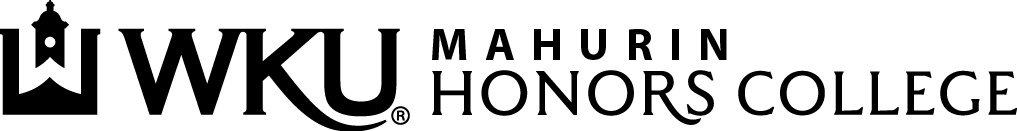 Authorization for Use of the Capstone Experience/Thesis *This form must be typed*This form will be filed when the thesis is completed. Signed forms may be submitted in person to the Mahurin Honors College front desk, or a scanned copy may be emailed to cet.advisor@wku.edu.   Name: _____________________________________ 	WKU ID: ______________________________________Date: ______________________________________ 	Phone: _______________________________________Email: _____________________________________ 	Department(s): _________________________________Title of Thesis: ___________________________________________________________________________________________Please list 2-4 disciplines and 5-6 keywords that best describe your project in order to help others in your discipline find your work in TopScholar®. Name of Committee Chair: __________________________________Name of Committee Member: _______________________________Name of Committee Member: _______________________________ Copyright Permission for TopSCHOLAR® research repository (digitalcommons.wku.edu)I hereby warrant that I am the sole copyright owner of the original work. I also represent that I have obtained permission from third party copyright owners of any material incorporated in part or in whole in the above described material, and I have, as such identified and acknowledged such third-part owned materials clearly. I hereby grant Western Kentucky University the permission to copy, display, perform, distribute for preservation or archiving in any form necessary, this work in TopSCHOLAR® digital repository for worldwide unrestricted access in perpetuity.I hereby affirm that this submission to TopSCHOLAR®  is in compliance with Western Kentucky University policies and the U.S. copyright laws and that the material does not contain any libelous matter, nor does it violate third-party privacy. I also understand that the University retains the right to remove or deny the right to deposit materials in TopSCHOLAR® digital repository.Select only one of the following: ____ I do not grant permission to post my thesis in TopSCHOLAR® at any time. ____ I grant permission to post my thesis in TopSCHOLAR® for immediate unrestricted access. ____ I want to embargo access to my thesis for (check one):       ____ 1 year         ____ 18 months         ____ 2 years         ____ 3 yearsAfter this time, my thesis will be openly accessible.Signature:  ______________________________________Disciplines:Disciplines:Disciplines:Disciplines:1.3.2.4.Keywords:Keywords:Keywords:Keywords:1.4.2.5.3.6.